Р А С П О Р Я Ж Е Н И Еот 28.11.209   № 2992-рг. МайкопО закрытии движения транспорта в связи с проведением строительно-монтажных работ по строительству газопровода - ввода низкого давления по адресу: г. Майкоп, ул. Конституции, 3 На основании обращения АО «Газпром газораспределение Майкоп», в связи с проведением строительно-монтажных работ по строительству газопровода - ввода низкого давления по адресу: г. Майкоп,                                       ул. Конституции, 3:1. Закрыть движение транспорта по ул. Конституции между ул. Апшеронской и пер. Нефтяников 02.12.2019, 03.12.2019, 04.12.2019 с 08:00 часов до 17:00 часов.2. Рекомендовать ответственному за проведение работ (мастер службы газификации АО «Газпром газораспределение Майкоп» Рассомахин А.Н.) согласовать с МКУ «Благоустройство муниципального образования «Город Майкоп» организацию движения транспорта на указанном участке улично-дорожной сети на время производства работ и уведомить отдел ГИБДД ОМВД России по г. Майкопу (г. Майкоп, ул. Ворошилова, 225), ФГКУ «1 отряд Федеральной Противопожарной Службы по Республике Адыгея» (г. Майкоп, ул. Хакурате, 642) о дате, месте и времени производства работ.3. Разместить настоящее распоряжение на официальном сайте Администрации муниципального образования «Город Майкоп».4. Настоящее распоряжение вступает в силу со дня его подписания.Глава муниципального образования «Город Майкоп»                                                                           А.Л. Гетманов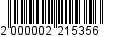 Администрация муниципального 
образования «Город Майкоп»Республики Адыгея 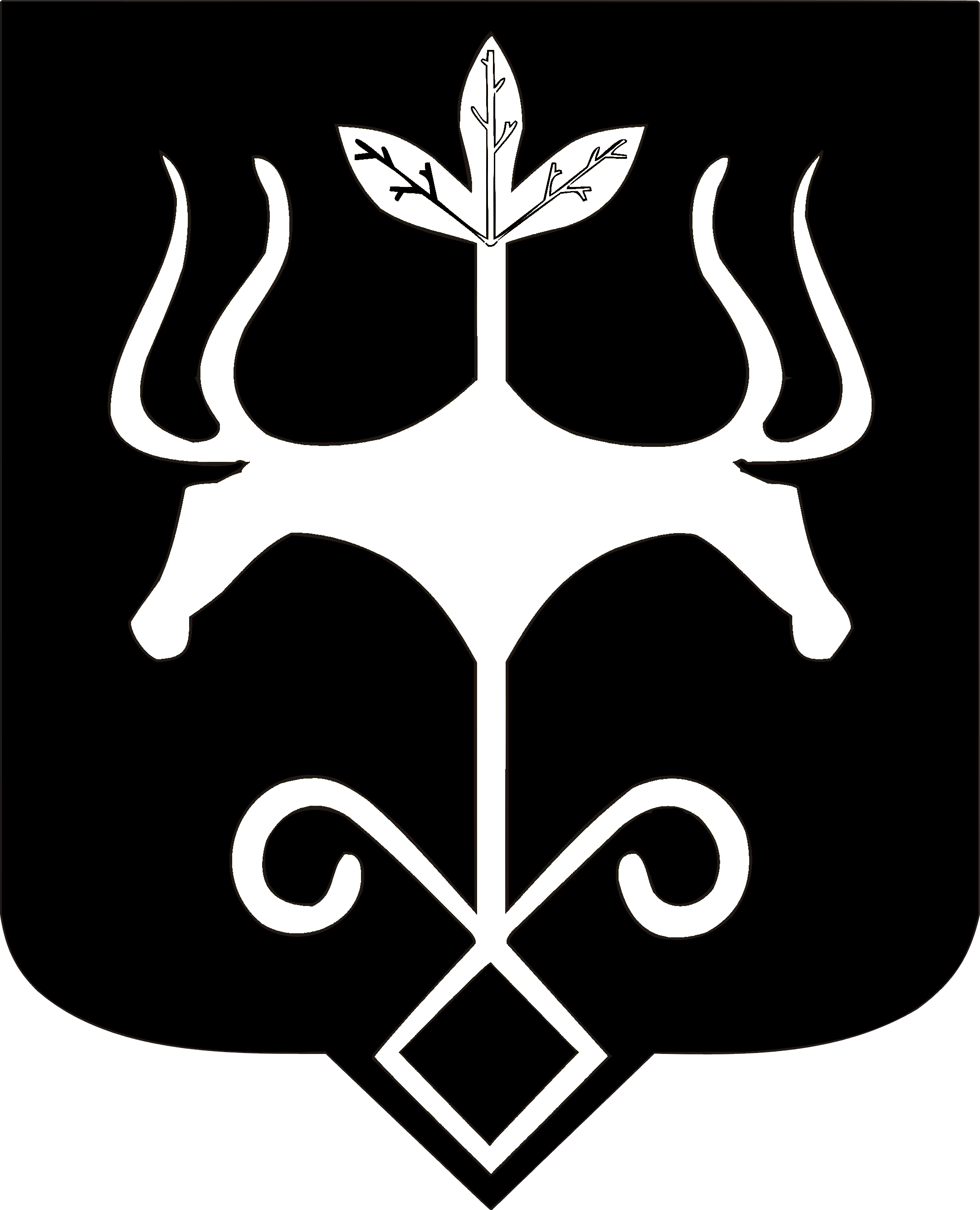 Адыгэ Республикэммуниципальнэ образованиеу 
«Къалэу Мыекъуапэ» и Администрацие